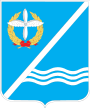 Совет Качинского муниципального округа города СевастополяРЕШЕНИЕ  № 23/179О внесении изменений в решение Совета Качинского муниципального округа от 29.04.2016 № 22/167 «Об утверждении Положения о порядке предоставления отпусков лицам, замещающим муниципальные должности, муниципальным служащим и лицам, замещающим должности, не являющиеся должностями муниципальной службы в органах местного самоуправления Качинского муниципального округа»Рассмотрев экспертное заключение № 612 от 16.05.2016г. Отдела правовой экспертизы и ведения регионального Регистра нормативных правовых актов муниципальных образований Управления по взаимодействию с органами местного и территориального самоуправления Департамента внутренней политики Правительства Севастополя  на решение Совета Качинского муниципального округа от 29.04.2016 № 22/167, в соответствии с Конституции Российской Федерации, Трудовым Кодексом Российской Федерации, Законом города Севастополя от 05.08.2014г. № 53-ЗС «О муниципальной службе в городе Севастополе», Положением о порядке прохождения муниципальной службы в органах местного самоуправления во внутригородском муниципальном образовании Качинский муниципальный округ и Положением о муниципальных должностях и лицах, замещающих муниципальные должности в органах местного самоуправления во внутригородском муниципальном образовании Качинский муниципальный округ, утверждёнными решением Совета Качинского муниципального округа от 12.08.2015 № 46, Уставом внутригородского муниципального образования города Севастополя Качинский муниципальный округ Совет Качинского муниципального округаРЕШИЛ:1. Внести изменения в Решение Совета Качинского муниципального округа от 29.04.2016 № 22/167 «Об утверждении Положения о порядке предоставления отпусков лицам, замещающим муниципальные должности, муниципальным служащим и лицам, замещающим должности, не являющиеся должностями муниципальной службы в органах местного самоуправления Качинского муниципального округа»:1.1. Пункт 2.9, 2.10 раздела 2 Приложения к Решению изложить в следующей редакции:«2.9. В период работы, дающий право на ежегодный основной оплачиваемый отпуск, включаются:- период, в течение которого Сотрудник фактически исполнял свои должностные обязанности;- периоды, когда Сотрудник фактически не исполнял свои должностные обязанности, но за ним в соответствии с законодательством сохранялось место работы, в том числе время ежегодного оплачиваемого отпуска, нерабочие праздничные дни, выходные дни и другие предоставляемые Сотруднику дни отдыха;-  периоды вынужденного прогула при незаконном увольнении или отстранении от замещаемой должности и последующем восстановлении на работе;- время предоставляемых по просьбе Сотрудника отпусков без сохранения заработной платы, не превышающее 14 календарных дней в течение рабочего года;- другие периоды, предусмотренные законодательством».«2.10. В период, дающий право на ежегодный основной оплачиваемый отпуск, не включаются следующие периоды:- время отсутствия Сотрудника на работе без уважительных причин,  в том числе вследствие его отстранения от замещаемой должности в соответствии с действующим законодательством;- время  отпусков по уходу за ребенком до достижения  им установленного законом возраста».1.2. Раздел 3 Приложения к Решению изложить в следующей редакции:«3. Порядок составления, согласования и утверждения графика отпусков3.1. Ежегодный оплачиваемый отпуск предоставляется Сотруднику в органах местного самоуправления Качинского муниципального округа в соответствии с утвержденным  графиком отпусков.3.2. График отпусков составляется до 17 декабря каждого календарного года. 3.3. График отпусков составляется как с учетом пожеланий Сотрудников, так и с учетом  загруженности и особенности работы структурных подразделений. Уход Сотрудников в отпуск не должен нарушать нормальную работу как структурного подразделения, так и работу органа местного самоуправления в целом.3.4. График отпусков составляется по форме согласно Приложения к настоящему Положению и утверждается работодателем».1.3. В приложении к Положению о порядке предоставления отпусков лицам, замещающим муниципальные должности, муниципальным служащим и лицам, замещающим должности, не являющиеся должностями муниципальной службы в органах местного самоуправления Качинского муниципального округа слова «к Положению о порядке предоставления отпусков муниципальным служащим и лицам, замещающим должности, не являющиеся должностями муниципальной службы в местной администрации Качинского муниципального округа» заменить на слова «к Положению о порядке предоставления отпусков лицам, замещающим муниципальные должности, муниципальным служащим и лицам, замещающим должности, не являющиеся должностями муниципальной службы в органах местного самоуправления Качинского муниципального округа». 2. Обнародовать настоящее решение путем размещения его полного текста на информационных стендах для официальной информации Качинского муниципального округа, на официальном сайте Правительства города Севастополя и на официальном сайте внутригородского муниципального образования города Севастополя Качинский муниципальный округ.3. Настоящее решение вступает в силу со дня его принятия.4. Контроль за исполнением настоящего решения возложить на Главу внутригородского муниципального образования города Севастополя Качинский муниципальный округ Герасим Н.М.I созывXXIII сессия2014 - 2016 гг.28 июня 2016 годапгт. КачаГлава ВМО Качинский МО, исполняющий полномочия председателя Совета,Глава местной администрацииН.М. Герасим